РУКОВОДСТВО ПОЛЬЗОВАТЕЛЯ ПО РАБОТЕ С ПРОГРАММНЫМ ОБЕСПЕЧЕНИЕМ ТЕСТИРОВАНИЯ УЧАЩИХСЯ НИКОДЛЯ РАЙОННЫХ/РЕГИОНАЛЬНЫХ КОМИССИЙ2023ЭкспертАвторизовавшись в роли Эксперта, пользователю предоставляются следующие возможности:загружать файл с инструкцией;проверять вопросы и выставлять баллы;просматривать уже проверенные вопросы и редактировать поставленные баллы;редактировать свое ФИО.Личный кабинет эксперта представлен на рисунке 7.1.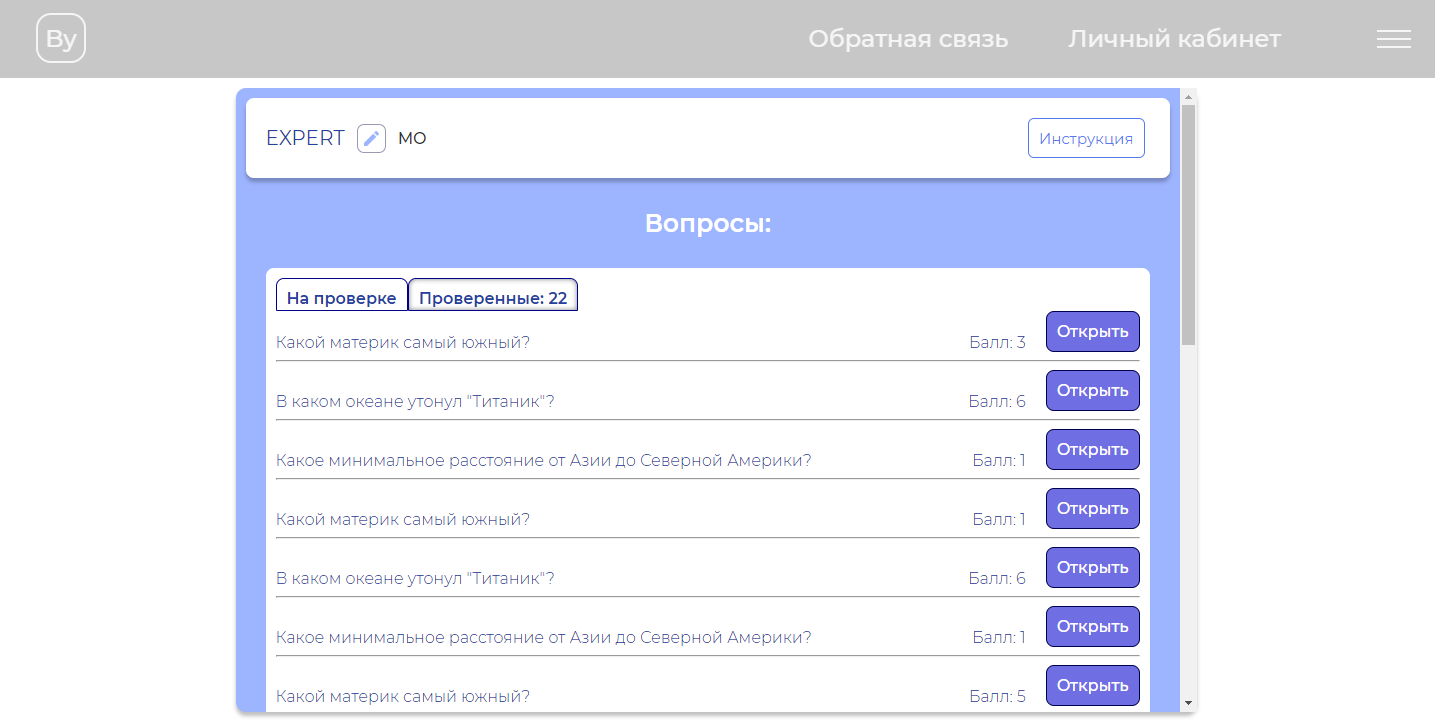 Рисунок 7.1 – Личный кабинет экспертаДля того чтобы просмотреть работы, которые необходимо проверить, нужно нажать на кнопку, представленную на рисунке 7.2.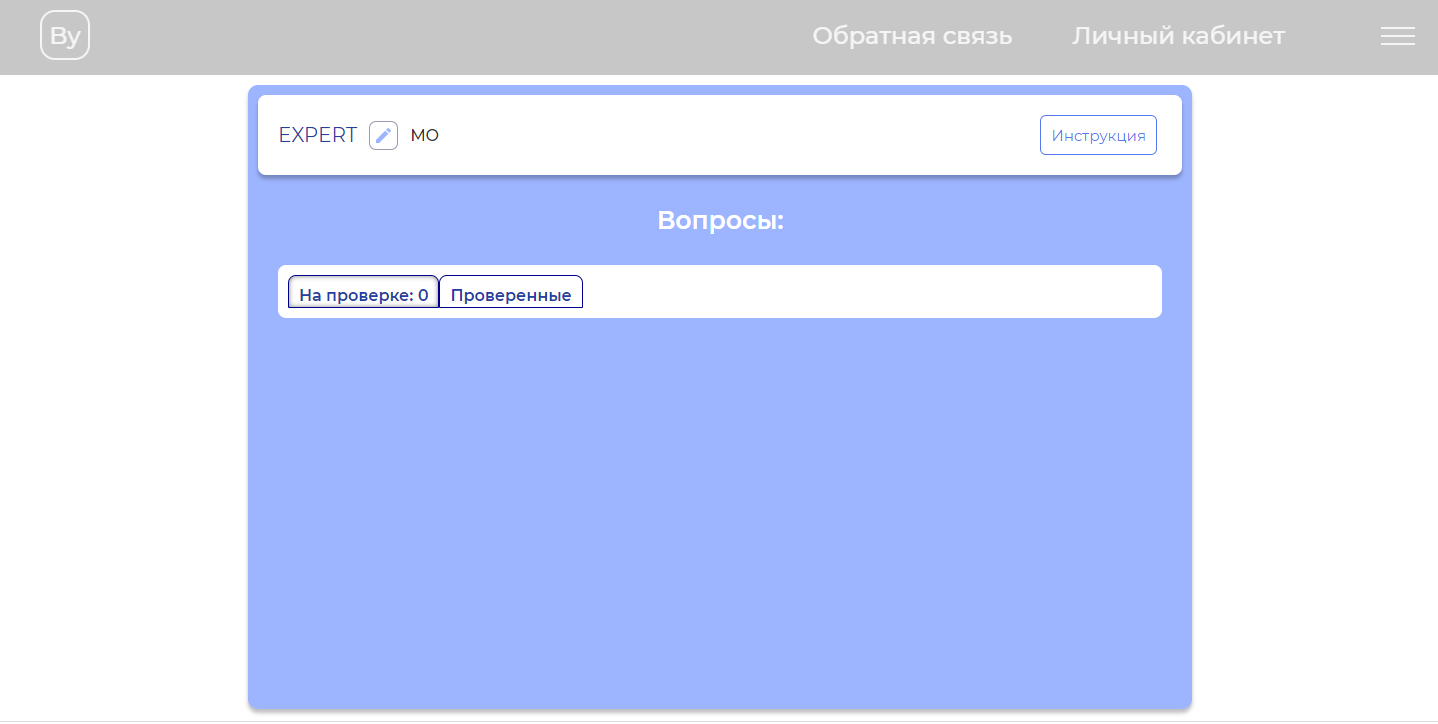 Рисунок 7.2 – Непроверенные вопросыЧтобы просмотреть вопросы, которые уже проверены, нужно нажать на кнопку, представленную на рисунке 7.3.Рисунок 7.3 – Проверенные вопросыДля того чтобы просмотреть вопросы, ответ обучающегося и количество поставленных ему баллов за ответ, нужно нажать на кнопку, представленную на рисунке 7.4.Рисунок 7.4 – Кнопка для открытия информацию по вопросуПосле чего откроется окно. Представлено на рисунке 7.5.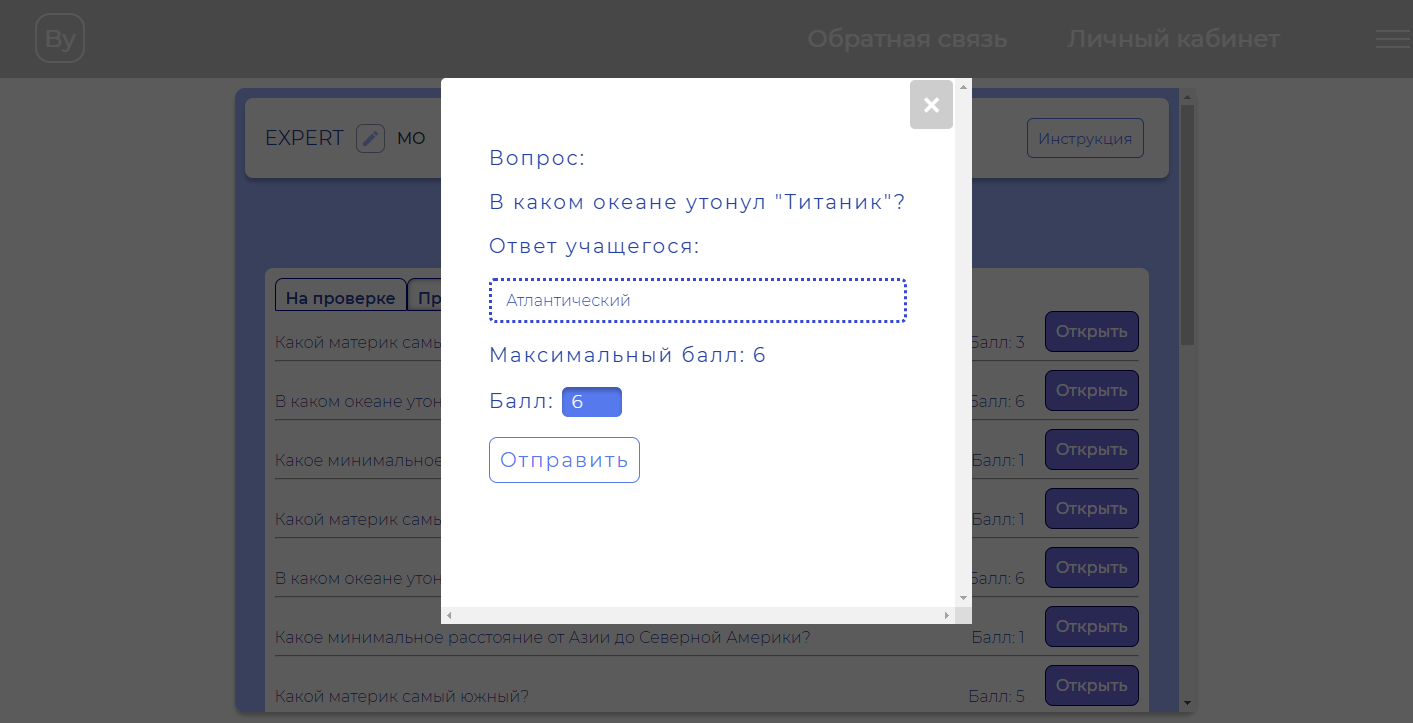 Рисунок 7.5 – Информация ответа обучающегосяВ окне (рисунок 7.5) можно выставить количество баллов, которые обучающегося получил за ответ. После чего нажать на кнопку «Отправить». После этого Обучающийся сможет увидеть, сколько баллов получил за ответ.Также Эксперт может просмотреть руководство пользователя. Для этого нужно нажать на кнопку, представленную на рисунке 7.6, после чего на компьютер будет загружен документ, где возможно посмотреть документацию.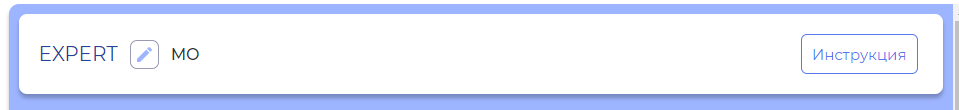 Рисунок 7.6 – Кнопка для просмотра руководства пользователяДля того чтобы изменить свое ФИО, нужно нажать на кнопку, представленную на рисунке 7.7.Рисунок 7.7 – Кнопка редактирования ФИОПосле чего появится окно редактирования. Представлено на рисунке 7.8.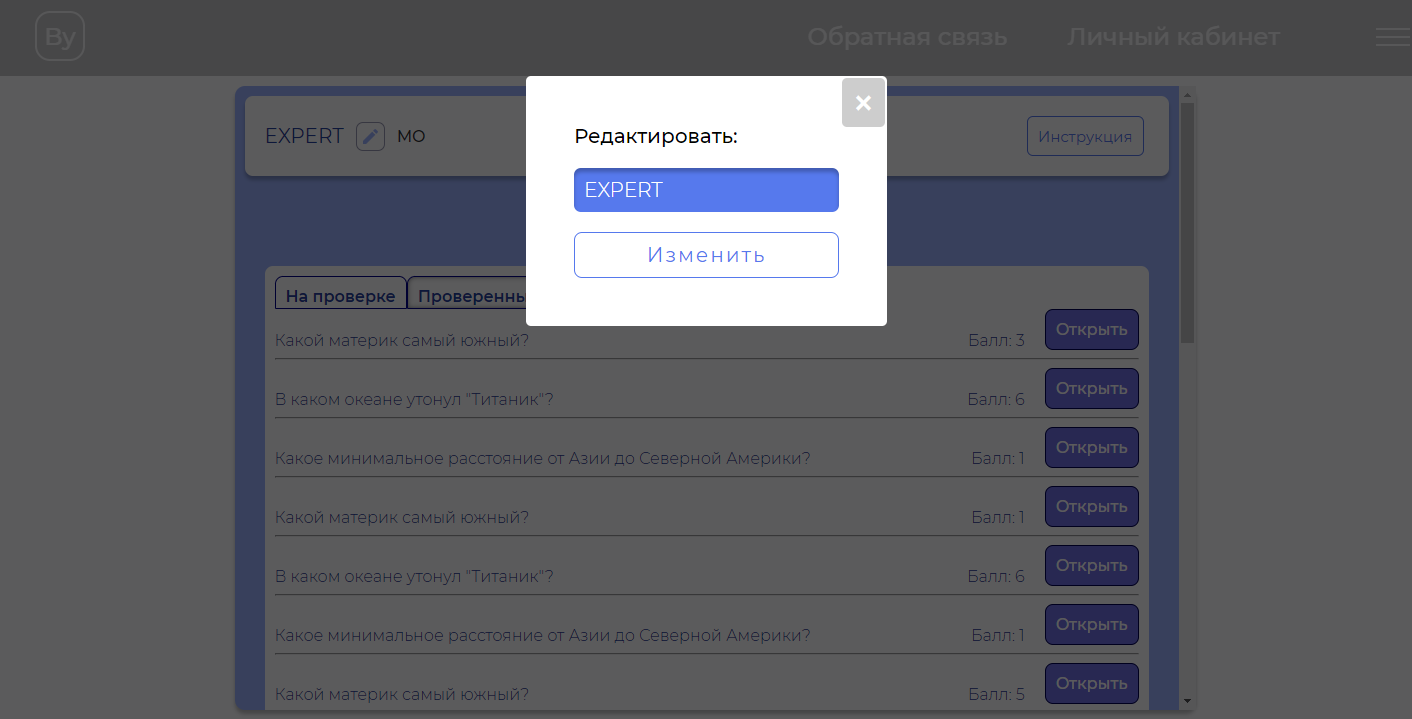 Рисунок 7.8 – Окно редактирования ФИО